در جواز پوشيدن حرير و خز و سنجاب و غيرهحضرت بهاءالله, حضرت ولی امر اللهاصلی فارسی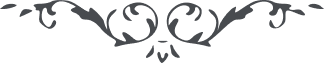 کتاب گنجينه حدود و احکام باب نوزدهم –   صفحه 190باب نوزدهمدر جواز پوشيدن حرير و خز و سنجاب و غيرهدر کتاب مستطاب اقدس نازل:
"البسوا السّمّور کما تلبسون الخزّ و السّنجاب و ما دونهما انّه ما نهی فی الفرقان و لکن اشتبه علی العلمآء." ( بند  ۹)و نيز ميفرمايند قوله تعالی:
"احلّ لکم لبس الحرير." ( بند  ۱۵۹)کليته در اينظهور اعظم حدوديکه راجع بلباس و محاسن در شريعت قبل وارد بوده مرتفع و اختيار طرز البسه و لحی بخود مردم واگذار شده قوله تعالی فی کتابه الأقدس:
"قد رفع اللّه عنکم حکم الحدّ فی اللّباس و اللّحی  فضلا من عنده انّه لهو الآمر العليم. اعملوا ما لا تنکره العقول المستقيمة و لا تجعلوا انفسکم ملعب الجاهلين."  ( بند  ۱۵۹)
و در لوح مبارک ديگر از قلم جمالمبارک جلّ جلاله نازل قوله تعالی:
".... اين ظهور ظهور رحمت کبری و عنايت عظمی است .... استعمال لباس اجنبيّه و ملاحظه کتب آنقوم از قبل ممنوع و آثار منع در کتب موجود و مشهود  ولکن در اينظهور اعظم سدّ منع برداشته شد و بجای آن حريّت عطا و عنايت گشت."و در لوح بشارات ميفرمايند قوله تعالی:
"بشارت هفتم زمام البسه و ترتيب لحی و اصلاح آن در قبضه اختيار عباد گذارده شد ولکن ايّاکم يا قوم ان تجعلوا انفسکم ملعب الجاهلين."در صفحه ٢٠٠ جلد اوّل سفرنامه معروف به بدايع الآثار مسطور است قوله تعالی:
"شب در تالار هوتل بعضی مجلس رقص و نوا داشتند فرمودند اينگونه محافل و عوائد سبب فساد اخلاق است."حضرت وليّ ‏امراللّه جلّ سلطانه در توقيع محفل مقدّس روحانی ملّی بهائيان ايران شيد اللّه ارکانه مورّخه سوّم شهر القدره سنه ٩٢= ششم نوامبر ١٩٣۵ ميفرمايند قوله الأحلی:
"امّا راجع بقضيّه رقص و تقليد البسه نساء غرب فرمودند اوّل وظيفه محفل ملّی بهائيان ايران در اين ايّام که اخلاق در آنسامان تدنّی نموده، تقليد و عدم تقيّد و لامذهبی رواجی شديد يافته اين است که جمهور بهائيان را از قبل اين عبد کرارا و مرارا در کمال تأکيد و بنهايت صراحت تذکّر دهند که تجاوز از آداب بهائی و مخالفت مبادی ساميه امريّه راجع بتقديس و تنزيه و عفّت و عصمت و اعتدال در امور و اجتناب از سيّئات اهل غرب و عادات مذمومه غير مرضيّه آنان توليد مفاسد عظيمه در جامعه نمايد و بنيه جامعه را ضعيف نمايد و از رونق بيندازد. بهائيان بايد همّت در ترويج و اقتباس از حسنات اهل غرب نمايند نه تقليد سيّئات آنان. امتياز بهائی حقيقی در اين است لا غير."